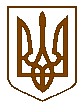 УКРАЇНАБілокриницька   сільська   радаРівненського   району    Рівненської    областіВ И К О Н А В Ч И Й       К О М І Т Е Т   ПРОЕКТ  РІШЕННЯ29  листопада  2019  року                                                                                №                                                                                               Про виконання плану роботи за 2019 рік та затвердження плану роботивиконавчого комітету на 2020 рікЗаслухавши та обговоривши інформаційну довідку секретаря виконавчого комітету І.Захожої про хід виконання плану роботи виконкому за 2019 рік, врахувавши пропозиції членів виконавчого комітету, окресливши план дій та важливі завдання виконкому на 2020 рік,  з метою продуктивної роботи виконавчого комітету в межах визначених діючим законодавством повноважень, відповідно до ст. 34, 35 Тимчасового регламенту роботи виконавчого комітету, на підставі ст. 27 – 40,                     ст. 52 Закону України «Про місцеве самоврядування в Україні»,  виконавчий комітет Білокриницької сільської ради     ВИРІШИВ:Інформацію секретаря виконавчого комітету про виконання плану роботи виконавчого комітету Білокриницької сільської ради за 2019 рік – взяти до уваги.План роботи виконкому за 2019 рік вважати виконаним.Затвердити план роботи виконкому на 2020 рік  згідно з додатком 1.Рекомендувати головам постійних комісій, депутатам сільської ради, керівникам підприємств, установ та організацій, що функціонують на території ради, приймати участь в підготовці та розгляді питань плану роботи виконавчого комітету.Секретарю сільської ради І.Зохожій, - продовжити роботу, щодо оприлюднення проектів рішень та рішень виконавчого комітету сільської на офіційному веб-сайті сільської ради у встановлені законом терміни.Членам виконавчого комітету посилити контроль за виконанням плану роботи виконкому на 2020 рік відповідно до визначених повноважень та покладених обов’язків. Про хід виконання рішення доповісти на засіданні виконкому у грудні 2020 року.Контроль за виконанням даного рішення покласти на секретаря виконавчого комітету І.Захожу.Сільський  голова                                                                 Тетяна ГОНЧАРУКІнформаційна довідка про виконання плану роботи виконавчого комітету Білокриницької сільської ради за 2019 рік    Виконавчий комітет Білокриницької сільської ради – є виконавчим органом Білокриницької сільської ради, який утворений радою на строк її повноважень для здійснення організаційно-правового, інформаційного, аналітичного, матеріального і технічного забезпечення діяльності ради, її органів та депутатів, сприяє взаємодії і зв’язку сільської ради з територіальною громадою, посадовими особами місцевого самоврядування, керівниками підприємств, установ та організацій, що функціонують на території ради  .Відповідно  до п.9 ст.26 Закону України «Про місцеве самоврядування в Україні»  сільський голова   звітує  про роботу виконавчого комітету  Білокриницької  сільської ради  за  2019  рік.Виконавчий комітет Білокриницької сільської ради VIІ скликання, утворений рішенням сесії Білокриницької сільської ради від 11.11.2015 р. за  № 6. До складу виконавчого комітету входить 9 членів. Виконавчий комітет сільської  ради у своїй діяльності керується Регламентом виконавчого комітету Білокриницької сільської ради, Законом України «Про місцеве самоврядування в Україні», Конституцією України  та  іншими підзаконними  нормативно - правовими  актами.Головним завданням, над яким працював виконавчий комітет Білокриницької сільської ради протягом 2019 року, - реалізація інтересів територіальної громади в межах Конституції та законів України, направлених на виконання делегованих виконавчою владою повноважень для підтримки на належному рівні життєдіяльності громади, створення сприятливого середовища для праці, бізнесу, відпочинку і покращення добробуту громадян, підвищення рівня довіри до сільської влади. При плануванні роботи враховувались пропозиції сільського голови, секретаря виконавчого комітету, членів виконавчого комітету, доручень голови Рівненської райдержадміністрації, поточні проблемні питання, що виникають в процесі діяльності сільської ради і потребують більш детального вивчення.Виконавчий комітет Білокриницької сільської ради протягом 2019 року працював відповідно до рішення виконкому від 13.12.2018 року №186 «Про виконання плану роботи за 2018 рік та затвердження плану роботи виконавчого комітету на 2019 рік». Основною формою роботи виконавчого комітету сільської  ради є його засідання. У звітному 2019 році було проведено 12 засідань  виконавчого комітету,  на  яких   розглянуто  218  питань  та  прийнято 207  рішень. З них:з питань присвоєння поштових адрес – 65 рішення;з питань газифікації садови, житлових будинків і споруд – 35 рішення;з питань переведення садових будинків у житлові – 23 рішень;з питань делегованих повноважень – 34 рішень;з питань контролю за документами органів влади вищого рівня – 17 рішень;з питань охорони дитинства і захисту прав дітей – 3 рішення;з питань погодження режимів роботи магазинів – 2 рішення;з питань звільнення від сплати за відвідування дітей Білокриницького ДНЗ – 6 рішення;звіти членів виконавчого комітету – 8 рішень;власні рішення – 14 рішеньУ відсотковому співвідношенні найбільшу частину прийнятих рішень складають рішення:з питань присвоєння поштових адрес – 31, 40%;з питань газифікації садови, житлових будинків і споруд – 16,91%;з питань переведення садових будинків у житлові – 11,11%;з питань делегованих повноважень – 16,43%;з питань контролю за документами органів влади вищого рівня – 8, 21%;з питань охорони дитинства і захисту прав дітей – 1,45%;з питань погодження режимів роботи магазинів – 0,97%;з питань звільнення від сплати за відвідування дітей Білокриницького ДНЗ – 2,90%звіти членів виконавчого комітету – 3,86%;власні рішення – 6,76%.Слід відмітити, що на засіданнях виконавчого комітету розглянуті практично всі питання, що стосуються статей 27 – 40 Закону України «Про місцеве самоврядування в Україні». Основними питаннями розгляду були:Про виконання делегованих повноважень органів виконавчої влади у сфері культури  (ст. 32 Закону України «Про місцеве самоврядування в Україні»).Про виконання делегованих  повноважень органів виконавчої  влади у галузі будівництва (ст. 31 Закону України «Про місцеве самоврядування в Україні»).Про відповідальність посадової особи  за ведення обліку і звітності  про використання  бланків свідоцтв про державну реєстрацію  актів цивільного, а також їх  зберігання.Про виконання делегованих повноважень щодо вирішення питань адміністративно-територіального устрою (ст. 37 Закону України «Про місцеве самоврядування в Україні»).Про стан виконавчої дисципліни щодо виконання документів органів влади вищого рівня.Про виконання делегованих повноважень в галузі бюджету, фінансів і цін (ст. 28 Закону України «Про місцеве самоврядування в Україні»).Про стан виконання делегованих повноважень в галузі оборонної роботи (ст. 36 Закону України «Про місцеве самоврядування в Україні»).Про виконання делегованих повноважень у сфері соціального захисту населення (ст. 34 Закону України «Про місцеве самоврядування в Україні»).Про виконання делегованих повноважень органів виконавчої влади щодо забезпечення законності, правопорядку, охорони прав, свобод і законних інтересів громадян (ст. 38 Закону України «Про місцеве самоврядування в Україні»).Про виконання делегованих повноважень органів виконавчої влади у сфері медицини  (ст. 32 Закону України «Про місцеве самоврядування в Україні»).          Про виконання делегованих повноважень у сфері фізкультури та спорту (ст. 32 Закону України «Про місцеве самоврядування в Україні»).Про виконання делегованих повноважень органів виконавчої влади у сфері освіти (ст. 32 Закону України «Про місцеве самоврядування в Україні»).Про організацію роботи з питань забезпечення розгляду звернень громадян.Про стан надходження місцевих податків та зборів.Про затвердження мобілізаційного плану Білокриницької сільської ради на 2019 рік.Про роботу комісії з профілактики  правопорушень серед неповнолітніх  та молоді по Білокриницькій сільській раді.Про роботу адміністративної комісії на території Білокриницької сільської ради.   Про виконання планів роботи виконавчого комітету та їх затвердження. Звіт членів виконавчого комітету Білокриницької  сільської  ради                              про виконання  функціональних обов’язків.Розгляд заяв громадян.На виконання розпорядчих документів органів влади вищого рівня на засіданнях виконкому розглянуті питання та прийняті відповідні рішення стосовно:Про заходи до Дня  Соборності України по Білокриницькій сільській раді.Про визначення видів безоплатних  суспільно-корисних робіт для порушників, на яких судом накладено адміністративне стягнення у виді громадських робіт та перелік об’єктів для відбування  порушників громадських робіт в 2019 році. Про визначення видів безоплатних  суспільно-корисних робіт для засуджених до покарання у виді громадських робіт та перелік об’єктів для відбування суб’єктами пробації кримінального покарання у виді громадських робіт  в 2019 році. Про визначення видів оплачуваних  суспільно-корисних робіт для порушників, на яких судом накладено адміністративне стягнення у виді суспільно-корисних та перелік об’єктів для відбування  порушниками таких робіт в 2019 році. Про затвердження заходів щодо попередження виникнення пожеж в пожежонебезпечний осінньо-зимовий період 2018-2019 років на території Білокриницької сільської ради.Про затвердження заходів з реалізації Стратегії державної політики з питань з питань здорового та активного довголіття населення на період до 2022 року.Про затвердження плану заходів по Білокриницькій сільській раді з реалізації положень Комюніке 9-го засідання Міжурядової українсько-німецької комісії із співробітництва у справах осіб Німецького походження, які проживають в Україні.Про затвердження заходів щодо підготовки та відзначення Дня вшанування учасників бойових дій на території інших держав та 30-ї річниці виведення військ з Республіки Афганістан.Про затвердження плану заходів щодо реалізації на території Білокриницької сільської ради Закону України «Про запобігання та протидію домашньому насильству» на 2019 рік.Про план заходів на 2019 рік щодо реалізації Національної стратегії сприяння розвитку громадського суспільства в Україні на 2019-2020 роки по Білокриницькій сільській раді.Про затвердження заходів щодо проведення щорічної акції «За чисте довкілля» та Дня благоустрою території населених пунктів сільської ради.Про затвердження плану заходів щодо усунення недоліків і порушень, виявлених державним фінансовим аудитом виконання Білокриницької сільської ради.Про затвердження плану заходів цивільного захисту Білокриницької сільської ради на 2019 рік.Про затвердження плану заходів із відзначення 110-річчя від дня народження Степана Бандери та 90-річчя створення Організації українських націоналістів.Про затвердження плану заходів щодо подолання секситського та гендерно-стериотипного висвітлення інформації про жінок, підвищення рівня їх обізнаності щодо своїх прав і механізму їх реалізації на 2019 рік.Про затвердження плану заходів щодо забезпечення національної безпеки і оборони, відсічі і стримування збройної агресії Російської федерації в Донецькій та Луганській областях, забезпеченні їх здійснення, на 2019-2022 роки.Про затвердження плану заходів до Дня Європи на території Білокриницької сільської ради. Про затвердження плану заходів щодо реалізації Стратегії подолання бідності  на території Білокриницької сільської ради на 2019 рік.Про затвердження заходів щодо попередження виникнення пожеж на території Білокриницької сільської ради в пожежонебезпечний весняно-літній період 2019 року.Про підсумки опалювального сезону 2017-2018 роки та підготовку об’єктів господарського комплексу до роботи в осінньо-зимовий період 2018-2019 років.Про організацію оплачуваних громадських робіт у 2019 році.Про розгляд акту перевірки стану виконання делегованих повноважень органів виконавчої влади виконавчим комітетом Білокриницької сільської ради згідно п.б ст. 30 Закону України «Про місцеве самоврядування в Україні».Про план заходів із відзначення 23-ї річниці  Конституції  України.Про затвердження плану заходів на 2019-2022 роки з реалізації Концепції підтримки та сприяння розвитку дитячого громадського руху на території Білокриницької сільської ради.Про організацію відзначення  28-ї  річниці незалежності України.Про стан профілактики захворювання на сказ по Білокриницькій сільській раді.Про затвердження плану заходів на 2019 рік щодо реалізації Національної стратегії сприяння розвитку громадського суспільства на території Білокриницької сільської ради на 2016-2020 роки.Підготовка матеріалів для розгляду виконавчим комітетом організовувалась з дотриманням норм Регламенту виконавчого комітету. Порядки денні засідань виконавчого комітету міської ради, рішення, ухвалені на його засіданнях, оприлюднювалися на офіційному сайті та стенді Білокриницької сільської  ради.  Скарг, зауважень, пропозицій від громадян щодо оприлюднення рішень виконавчого комітету не надходило. При оприлюдненні рішень виконавчого комітету забезпечується захист персональних даних громадян.Аналізуючи динаміку прийнятих рішень у порівнянні з 2018 та 2019 роком треба відмітити, що збільшилася загальна кількість рішень, прийнятих виконкомом, що свідчить про якісну роботу виконавчого комітету сільської ради, а також реалізацією питань, пов’язаних із перспективними планами розвитку сіл сільської ради, робота по впровадженню яких активно велась виконавчим органам сільської ради протягом 2019 року, не зважаючи на складну політичну та соціально-економічну ситуацію в країні.Виходячи із вищевикладеного з впевненістю можна сказати, що план роботи виконавчого комітету за 2019 рік виконаний в повному обсязі.Сільський голова                                                                 Тетяна ГОНЧАРУКДодаток 1до рішення виконавчого комітету
Білокриницької сільської  ради
від «12»  грудня  2019  р.  №ПЛАН   РОБОТИВИКОНАВЧОГО КОМІТЕТУ БІЛОКРИНИЦЬКОЇ СІЛЬСЬКОЇ РАДИ НА 2020 РІКІ. ПЕРЕЛІК ОСНОВНИХ ПИТАНЬ ДЛЯ РОЗГЛЯДУ НА ЗАСІДАННІ ВИКОНАВЧОГО КОМІТЕТУ:С І Ч Е Н Ь16.01.2020 р.Про виконання делегованих повноважень в галузі бюджету, фінансів і цін за ІV квартал 2019 року (ст. 28 Закону України «Про місцеве самоврядування в Україні»).      Доповідає: головний бухгалтер  М. Захожа.2.  Про підсумки здійснення делегованих повноважень органів виконавчої влади виконкомом      Білокриницької сільської ради за 2019 рік.      Доповідає: секретар   виконкому  І.Захожа . 3.  Про організацію роботи з питань забезпечення розгляду звернень громадян у другому     півріччі 2019 року. Доповідає: спеціаліст    І    категорії   із   соціальної    роботи,   член   виконавчого                                                                   комітету І.Остапчук.4.  Про заходи до Дня Соборності України по Білокриницькій сільській раді.Доповідає:  сільський голова Т. ГончарукЛ Ю Т И Й  20.02.2020 р.Про виконання делегованих повноважень щодо вирішення питань адміністративно-територіального устрою (ст. 37 Закону України «Про місцеве самоврядування в Україні»).      Доповідає: сільський голова Т. Гончарук2.  Про виконання делегованих повноважень органів виконавчої влади у сфері культури     (ст. 32 Закону України «Про місцеве самоврядування в Україні»).                              Доповідає: директор Білокриницького будинку культури, член виконавчого                            комітету О. Нестерчук.3.   Про затвердження заходів щодо підготовки та відзначення Дня вшанування учасників       бойових дій на території інших держав.      Доповідає: секретар   виконкому  І.Захожа.БЕРЕЗЕНЬ                                                                19.03.2020 р.1.  Про виконання делегованих повноважень органів виконавчої влади в галузі будівництва      (ст. 31 Закону України «Про місцеве самоврядування в Україні»).      Доповідає: заступник сільського голови заступник сільського голови з питань діяльності       виконавчих органів   О. Плетьонка,  член   виконавчого  комітету В. Червяк.2.   Про  виконання плану роботи виконавчого комітету за І квартал 2020 року та     затвердження плану роботи  на ІІ  квартал 2020 року.                                     Доповідає: секретар  виконкому  І.Захожа.3.  Про підсумки здійснення делегованих повноважень органів виконавчої влади виконкомом      Білокриницької сільської ради за 1квартал  2020 року.      Доповідає: секретар   виконкому  І.Захожа . 4.   Про стан виконавчої дисципліни щодо виконання документів органів влади вищого рівня.      Доповідає: діловод сільської ради  О. Дорощук.К В І Т Е Н Ь16.04.2020 р.1.  Про виконання делегованих повноважень в галузі бюджету, фінансів і цін за І квартал      2020 року (ст. 28 Закону України «Про місцеве самоврядування в Україні»).      Доповідає: головний бухгалтер  М. Захожа.Про стан виконання делегованих повноважень в галузі оборонної роботи (ст. 36 Закону України «Про місцеве самоврядування в Україні»).  Доповідає:  інспектор військового обліку  С. Павлюк, член виконкому  В.Червяк.3.    Про підготовку та відзначення 75-ї річниці Дня перемоги над нацизмом у Другій світовій       війні, Дня пам’яті та примирення.       Доповідає: сільський голова  Т. Гончарук,  член виконкому, директор Білокриницького                           будинку культури О. Нестерчук.4.  Про затвердження заходів щодо проведення щорічної акції «За чисте довкілля» та дня     благоустрою території населених пунктів сільської ради.      Доповідає:  сільський голова  Т. Гончарук,  заступник сільського голови з питань      діяльності виконавчих органів  О. Плетьонка.Т Р А В Е Н Ь21.05.2020 р.Про виконання делегованих повноважень у сфері соціального захисту населення (ст. 34 Закону України «Про місцеве самоврядування в Україні»).Доповідає: спеціаліст   І   категорії   із   соціальної    роботи  І.Остапчук 2.  Про стан виконавчої дисципліни щодо виконання документів органів влади вищого рівня.Доповідає: діловод сільської ради  О. Дорощук.3.   Про підсумки опалювального сезону 2018-2019 року та підготовку об’єктів          господарського   комплексу до роботи в осінньо-зимовий період 2019-2020 року.Доповідає:  сільський голова  Т. Гончарук,   секретар ради  І.Захожа.4.   Звіт члена виконавчого комітету О. Нестерчук про виконання функціональних обов’язків.Доповідає: член виконкому  О. Нестерчук.Ч Е Р В Е Н Ь18.06.2020 р.1.  Про виконання плану роботи виконавчого комітету за ІІ квартал 2020 року та    затвердження плану роботи виконавчого комітету на ІІІ квартал 2020 року.      Доповідає: секретар виконкому  І.Захожа.2.  Звіт члена виконавчого комітету І.Остапчук про виконання функціональних обов’язків.Доповідає: член виконкому  І.Остапчук.3.  Про підсумки здійснення делегованих повноважень органів виконавчої влади виконкомом       Білокриницької сільської ради за 2 квартал 2020 року.Доповідає: секретар   виконкому  І.Захожа .4.  Про план заходів із відзначення Дня Конституції України.      Доповідає: секретар виконкому, І.Захожа, член виконкому, директор                          Білокриницького  будинку культури О. Нестерчук.Л И П Е Н Ь16.07.2020 р.Про виконання делегованих повноважень в галузі бюджету, фінансів і цін за І півріччя 2019 року (ст. 28 Закону України «Про місцеве самоврядування в Україні»).     Доповідає: головний бухгалтер  М. Захожа.Про виконання делегованих повноважень органів виконавчої влади щодо забезпечення законності, правопорядку, охорони прав, свобод і законних інтересів громадян (ст. 38 Закону України «Про місцеве самоврядування в Україні»). Доповідає: заступник сільського голови з питань діяльності виконавчих органів  О. Плетьонка, член виконкому  І.Остапчук.Про організацію роботи з питань забезпечення розгляду звернень громадян.     Доповідає: спеціаліст сільської ради, член виконкому І.Остапчук4.  Звіт члена виконавчого комітету В. Червяка про виконання функціональних обов’язків.Доповідає: член виконкому  В. Червяка.С Е Р П Е Н Ь20.08.2020 р.Про виконання делегованих повноважень органів виконавчої влади у сфері медицини  (ст. 32 Закону України «Про місцеве самоврядування в Україні»).               Доповідає: завідувач Білокриницької ЗПСМ,  депутат сільської ради  Я. Панчук.Про роботу комісії з профілактики правопорушень серед неповнолітніх та молоді по Білокриницькій сільській раді.      Доповідає: заступник сільського голови з питань діяльності виконавчих органів                            О. Плетьонка.    Звіт члена виконавчого комітету С. Волошиної про  виконання функціональних обов’язків.Доповідає: член  виконкому С. Волошина.Про організацію відзначення  29-ї  річниці Незалежності України.      Доповідає: заступник сільського голови з питань діяльності виконавчих органів                          О. Плетьонка, директор Білокриницького будинку культури, член виконкому                         О. Нестерчук.В Е Р Е С Е Н Ь17.09.2020 р.1.  Про підсумки здійснення делегованих повноважень органів виконавчої влади виконкомом      Білокриницької сільської ради за 3 квартал 2020 рік.      Доповідає: секретар   виконкому  І.Захожа .2.  Про виконання плану роботи виконавчого комітету за ІІІ квартал 2020 року та     затвердження плану роботи виконавчого комітету на ІV квартал 2020 року.      Доповідає: секретар  виконкому  І.Захожа.3.  Про стан виконавчої дисципліни щодо виконання документів органів влади вищого рівня.      Доповідає: діловод сільської ради   О. Дорощук.4.  Про стан надходження місцевих податків та зборів.     Доповідає:  касир сільської ради  М. Семенюк.Ж О В Т Е Н Ь22.10.2020 р.Про виконання делегованих повноважень у сфері фізкультури та спорту (ст. 32 Закону України «Про місцеве самоврядування в Україні»).      Доповідає: голова ФСК «Білокриницький», депутат сільської ради Т. Клименко. Про виконання делегованих повноважень в галузі бюджету, фінансів і цін за ІІІ квартал 2020 року (ст. 28 Закону України «Про місцеве самоврядування в Україні»).Доповідає: головний бухгалтер  М. Захожа. 3.  Про виконання делегованих повноважень у сфері регулювання земельних відносин та     охорони навколишнього природного середовища (ст. 33 Закону України «Про місцеве      самоврядування в Україні»).      Доповідає: спеціаліст-землевпорядник І категорії Л.Кузьмич, член виконкому С.Мосійчук.4.  Звіт члена виконавчого комітету С. Мосійчук про  виконання функціональних обов’язків.Доповідає: член виконкому  С. Мосійчук.Л И С Т О П А Д19.11.2020 р.Про виконання делегованих повноважень органів виконавчої влади у сфері освіти (ст. 32 Закону України «Про місцеве самоврядування в Україні»).Доповідає: завідувач дошкільного навчального закладу, член виконкому, В. Вельгун, член                    виконкому С. Волошина.Про роботу адміністративної комісії на території Білокриницької сільської ради.                              Доповідає: заступник сільського голови з питань діяльності виконавчих органів                      О. Плетьонка, член виконкому  В. Червяк.Звіт члена виконавчого комітету Н. Ковалевської про  виконання функціональних обов’язків.Доповідає: член  виконкому  Н. Ковалевська.Г Р У Д Е Н Ь17.12.2020 р.Про виконання плану роботи виконавчого комітету за IV квартал 2020 року та затвердження плану роботи виконкому на 2021 рік.      Доповідає: секретар  виконкому  І.Захожа.2.  Про стан виконавчої дисципліни щодо виконання документів органів влади вищого рівня.     Доповідає: діловод сільської ради  О. Дорощук. 3.   Про стан профілактики захворювання на сказ.Доповідає: завідувач Білокриницької ЗПСМ  Я. Панчук. 4.  Звіт члена виконавчого комітету  В. Вельгун про  виконання функціональних обов’язків.Доповідає: член виконкому  В. Вельгун. ІІ.  КОНТРОЛЬ ЗА ВИКОНАННЯМ ДОКУМЕНТІВ ОРГАНІВВЛАДИ  ВИЩОГО РІВНЯС І Ч Е Н Ь1. Розпорядження голови РДА № 532 від 05.12.2018 року «Про Програму захисних споруд     цивільного захисту у Рівненському районі на 2019-2024 роки».       Доповідає: сільський голова  Т. Гончарук, член виконкому  В. Червяк.2. Розпорядження голови РДА № 466 від 06.11.2017 року «Про Програму  організації      рятування людей на водних об’єктах Рівненського району на 2018-2022 роки».      Доповідає: член виконкому В. ЧервякЛ Ю Т И ЙРозпорядження голови РДА № 75 від 24.02.2016 року «Про сприяння комплектування Збройних сил України особовим складом на контрактній основі».           Доповідає: інспектор військового обліку С.Павлюк, член виконкому  В.Червяк.2. Розпорядження голови РДА № 264 від 17.06.2016 року «Про районну комплексну     програму профілактики правопорушень та боротьби зі злочинністю на 2016-2020 роки».       Доповідає: сільський голова  Т. Гончарук, член виконкому  В. Червяк.Б Е Р Е З Е Н ЬРозпорядження голови РДА № 35 від 25.01.2018 року «Про Програму розвитку культури       Рівненського району на період до 2022 року».Доповідає: член виконкому О. Нестерчук.Розпорядження голови РДА № 221 від 23.05.2017 року «Про районну Програму створення безперешкодного життєвого середовища для осіб з інвалідністю на 2017 – 2021 роки».Доповідає: спеціаліст сільської ради, член виконкому  І.Остапчук.Розпорядження голови РДА № 409  від 28.09.2018 року «Про утримання у належному експлуатаційному стані автомобільних доріг у зимовий період 2018-2019 року».      Доповідає: секретар ради І.Захожа.К В І Т Е Н ЬРозпорядження голови РДА № 15 від 12.01.2015 року «Про забезпечення доступу до публічної інформації в райдержадміністрації».           Доповідає: секретар виконкому  І.Захожа.Розпорядження голови РДА № 373 від 01.09.2017 року «Про Програму розвитку фізичної культури і спорту в Рівненському районі на період до 2020 року».       Доповідає: заступник сільського голови з питань діяльності виконавчих органів                           О. Плетьонка, депутат сільської ради Т.Клименко.Т Р А В Е Н ЬРозпорядження голови РДА № 190 від 12.05.2015 року «Про організацію роботи з надання населенню житловий субсидій за удосконаленим порядком».                 Доповідає: спеціаліст сільської ради, член виконкому  І.Остапчук .Розпорядження голови РДА № 380 від 13.09.2018 року «Про Районну програму забезпечення рівних прав та можливостей жінок і чоловіків на період до 2021 року».                 Доповідає: заступник сільського голови з питань діяльності виконавчих органів                           О. Плетьонка. Ч Е Р В Е Н ЬРозпорядження голови РДА № 183 від 07.05.2015 року «Про районну програму соціального захисту учасників антитерористичної операції».      Доповідає: член виконкому,  спеціаліст сільської ради  І. Остапчук.Розпорядження голови РДА № 245 від 23.06.2018 року «Про Комплексну програму енергоефективності Рівненського району на 2018-2025 роки».      Доповідає: секретар виконкому І.Захожа. Розпорядження голови РДА № 217 від 01.06.2018 року «Про Програму встановлення, удосконалення, розвитку та утримання автоматизованої системи централізованого оповіщення цивільного захисту Рівненського району на 2018-2024 роки».       Доповідає: інспектор військового обліку С.Павлюк.Л И П Е Н ЬРозпорядження голови РДА № 111 від 17.03.2016 року «Про районну Програму підтримки молоді на 2016-2020 роки».        Доповідає: секретар виконкому  І.Захожа. Розпорядження голови РДА № 264 від 17.06.2016 року «Про районну комплексну програму профілактики правопорушень та боротьби із злочинністю  на 2016-2020 роки».        Доповідає: секретар виконкому  І.Захожа.С Е Р П Е Н ЬРозпорядження голови РДА № 590 від 28.12.2018 року «Про план стратегічного розвитку Рівненського району на 2019-20121 роки».        Доповідає: сільський голова  Т. Гончарук.Розпорядження голови РДА № 107 від 17.03.2016 року «Про районну програму  з мобілізаційної підготовки та мобілізації на 2016-2020 роки».           Доповідає:інспектор військового обліку С. Павлюк, член виконкому  В.Червяк.В Е Р Е С Е Н ЬРозпорядження голови РДА № 250 від 10.06.2016 року «Про заходи щодо забезпечення охорони врожаю від пожеж на 2016-2020 роки».        Доповідає: секретар виконкому  І.Захожа.Розпорядження голови РДА № 483 від 01.11.2016 року «Про стан виконання районної цільової соціальної програми забезпечення пожежної та техногенної безпеки на 2016-2020 роки».        Доповідає: секретар виконкому  І.Захожа.Ж О В Т Е Н ЬРозпорядження голови РДА № 94 від 09.03.2016 року «Про внесення змін до районної програми з мобілізаційної підготовки та мобілізації на 2016-2020 роки».       Доповідає: член виконкому  В.Червяк, інспектор військового обліку  С. Павлюк.Розпорядження голови РДА № 151 від 06.04.2018 року «Про районну програму оздоровлення та відпочинку дітей і розвитку мережі дитячих закладів оздоровлення та відпочинку на період до 2022 року».      Доповідає: секретар виконкому  І.Захожа.3.  Розпорядження голови РДА № 514 від 01.12.2017 року «Про заходи щодо запобігання      виникненню захворювання на сказ». Доповідає: секретар ради І.Захожа.Л И С Т О П А ДРозпорядження голови РДА № 108 від 14.03.2019 року «Про Районну соціальну програму «Національний план дій щодо реалізації Конвенції ООН про права дитини» на період до 2021 року».        Доповідає: заступник сільського голови з питань діяльності виконавчих органів                          О.Плетьонка.Розпорядження голови РДА № 315 від 23.07.2015 року «Про районну програму паліативної допомоги та догляду у Рівненському районі на 2015-2020 роки».       Доповідає: член виконкому  І. Остапчук, член виконкому Н. Ковалевська.Розпорядження голови РДА № 220 від 04.06.2018 року «Про районну цільову соціальну програму профілактики онкологічних захворювань на 2018-2020 роки».Доповідає: завідувач Білокриницької  ЗПСМ  Я. Панчук.Г Р У Д Е Н ЬРозпорядження голови РДА № 186 від 10.05.2018 року «Про районну цільову соціальну програму забезпечення пожежної та техногенної безпеки на 2018-2020 роки».        Доповідає: секретар виконкому  І.Захожа.3.  Розпорядження голови РДА № 642 від 13.12.2013 року «Про районний план заходів з      реалізації Національної стратегії розвитку освіти в Україні на період до 2021 року».      Доповідає: завідувач дошкільного навчального закладу, член виконкому  В. Вельгун.3. Розпорядження голови РДА № 71 від 19.01.2016 року «Про проведення обліку платників і      нарахування плати за землю».           Доповідає: касир сільської ради М. Семенюк, член виконкому  С. Мосійчук.ІІІ. КОНТРОЛЬ ЗА ВИКОНАННЯМ РІШЕНЬ ВИКОНАВЧОГО КОМІТЕТУС І Ч Е Н ЬПро хід виконання рішення виконавчого комітету № 3 від 17.01.2019 року «Про підсумки здійснення делегованих повноважень органів виконавчої влади виконкомом Білокриницької сільської ради за 2019 рік».      Готує:   секретар ради  І.Захожа.ЛЮТИЙПро хід виконання рішення   № 40  від   21.03.2019 року   «Про виконання делегованих повноважень щодо вирішення питань адміністративно-територіального устрою».      Готує: секретар ради І.Захожа.БЕРЕЗЕНЬ1.  Про хід виконання рішення   № 186  від   13.12.2019 року   «Про виконання плану роботи       за  І квартал 2019 року та затвердження плану роботи на ІІ квартал 2019 року».      Готує: секретар ради І.Захожа.Про хід виконання рішення   № 22  від   21.02.2019 року   «Про виконання делегованих повноважень органів виконавчої влади у сфері культури».      Готує: секретар ради І.Захожа.Про хід виконання рішення   № 23  від   21.02.2019 року   «Про виконання делегованих повноважень органів виконавчої влади у галузі будівництва».      Готує: секретар ради І.Захожа.Г Р У Д Е Н ЬПро хід виконання плану роботи виконавчого комітету за 2020 рік .      Готує: секретар виконкому  І.Захожа.ІV.  НАРАДИНарада із спеціалістами апарату сільської ради з питань діяльності ради та надання адмінпослуг населенню.Відповідальний: сільський голова, Т. Гончарук – щопонеділка протягом 2020 року.Нарада з керівниками установ, підприємств, організацій з питання проведення заходів до Дня Героїв Небесної Сотні та Дня соціальної справедливості.Відповідальний: сільський голова, Т. Гончарук – лютий 2020 року.Нарада з керівниками установ, підприємств, організацій з питань благоустрою населених пунктів.Відповідальний: сільський голова, Т. Гончарук – березень, квітень 2020 року.Нарада з керівниками установ, підприємств, організацій з питань підготовки та проведення урочистостей присвячених Дню пам’яті та примирення, Дню перемоги над нацизмом у Другій світовій війні.Відповідальний: сільський голова, Т. Гончарук – квітень-травень 2020 року.Нарада з керівниками установ, підприємств, організацій з питань підготовки установ, організацій до роботи в осінньо-зимовий період.Відповідальний: сільський голова, Т. Гончарук – червень, вересень  2020 року.Нарада з керівниками установ, підприємств, організацій з питань підготовки та проведення заходів  присвячених Дню Незалежності України.Відповідальний: сільський голова, Т. Гончарук – липень-серпень 2020 року.Нарада з керівниками установ, підприємств, організацій з питань підготовки та проведення новорічних  та різдвяних свят.Відповідальний: сільський голова, Т. Гончарук  – грудень 2020 року.V.  ПЕРЕВІРКИСІЧЕНЬПеревірка стану дотримання лімітів споживання енергоносіїв у будинку культури та дошкільному навчальному закладі «ясла сад» с. Біла Криниця.       Відповідальний: члени виконкому: О. Нестерчук, В. Вельгун, С. Волошина.К В І Т Е Н ЬПеревірка стану благоустрою населених пунктів  сільської ради.         Відповідальний:сільський голова  Т. Гончарук, член виконавчого комітету В. Червяк,                                      голова постійної комісії з питань законності, правопорядку, охорони                                     навколишнього середовища, соціального захисту населення та                                      спортивного розвитку села А.Плетьонка.В Е Р Е С Е Н ЬПеревірка готовності установ що перебувають у комунальній власністю територіальної громади  до роботи в осінньо-зимовий період.         Відповідає:  сільський голова Т. Гончарук, член виконавчого комітету В. Червяк.VІ. МАСОВІ  ЗАХОДИС І Ч Е Н ЬКонкурс колядок та щедрівок в будинку культури с. Біла Криниця.         Відповідальний:   директор   будинку   культури    О. Нестерчук,   член   виконавчого                                           комітету С. Волошина.Л Ю Т И ЙДемонстрація документального фільму «Майдан» (2014) з нагоди вшанування пам’яті Героїв Небесної Сотні.      Відповідальний:  директор   будинку  культури, член виконкому О. Нестерчук,                                     завідувач   Білокриницької   ПШБ   О. МорозюкФото виставки, книжково-ілюстровані виставки в навчальних закладах і бібліотеках присвячені Дню Героїв Небесної Сотні.         Відповідальний: завідувач   Білокриницької   ПШБ   О. Морозюк,    директор   будинку                                              культури, член виконкому О. Нестерчук, заступник директора                                       Білокриницької ЗОШ  1-3 ст. з навчально-виховної роботи В. Целюк.Б Е Р Е З Е Н ЬУрочистості з нагоди Міжнародного жіночого дня 8 Березня.                                      Відповідальний: директор   будинку   культури    О. Нестерчук,   член   виконавчого                                        комітету В. Вельгун.Т Р А В Е Н ЬУрочисті  заходи з нагоди Дня пам’яті та примирення, Дня перемоги над нацизмом у Другій світовій війні.        Відповідальний: директор   будинку   культури    О. Нестерчук,   член   виконавчого                                         комітету Н. Ковалевська.Ч Е Р В Е Н ЬРозважально-пізнавальне свято «Мирна країна – щаслива дитина» до Дня захисту дітей. Конкурс малюнку на асфальті «Діти малюють майбутнє»         Відповідальний: директор   будинку   культури    О. Нестерчук,   член   виконавчого                                         комітету В.Вельгун.С Е Р П Е Н ЬБожественна Літургія та молебень за Україну.Урочисті збори та  святковий концерт  з нагоди 29-ї річниці Незалежності України.        Відповідальний: сільський голова Т. Гончарук, директор будинку культури                                         О. Нестерчук, член виконавчого комітету С. Волошина.ВЕРЕСЕНЬСвято Першого дзвоника в навчальних закладах сіл сільської ради.Відповідальний: сільський голова Т. Гончарук, секретар ради І.Захожа.Спортивні змагання присвячені Дню працівника фізкультури і спорту.        Відповідальний: голова ФСК «Білокриницький» Т. Клименко та спеціаліст підліткового                                       клубу А. Плетьонка.ЖОВТЕНЬУрочистості  з нагоди Дня захисника України.         Відповідальний: директор   будинку  культури О. Нестерчук.ГРУДЕНЬБлагодійний захід до дня Святого Миколая.         Відповідальний: директор   будинку  культури  О. Нестерчук, член виконкому                                        С. Волошина, член виконкому В. Вельгун.Схід села:с. Антопіль – 07.12.2020 р.с. Глинки – 14.12.2020 р.с. Біла Криниця – 21.12.2020 р.        Відповідальний: сільський голова Т. Гончарук, секретар ради І.Захожа.Секретар  виконкому                                                                 Інна ЗАХОЖА